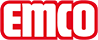 emco Bauemco bac de récupération 5000 CNType5000 CNPoids (kg/m²)27,9Epaisseur en mm2,0constructionLes bacs de récupération s'utilisent soit seuls, soit accolés par rangées pour former des espaces modulaires, modulables en largeur ou dans le sens de marche. Selon l'aspect final souhaité et en fonction des contrainets du concept architecutral, nos tapis d'entrée sont confectionnés soit à la taille du bac de récupération, où ils s'implantent alors sans cadre, soit débordants auquel cas ils sont équipés d'un cadre d'encastrement.Une grande liberté de personnalisationEn dépit de la forme rectangulaire du bac, la découpe du tapis n'est tributaire d'aucune contrainte géométrique. Un concept architectural original n'est vraiment mis en valeur qu'avec un tapis d'entrée en adéquation avec son style: c'est pourquoi les bacs peuvent s'implanter dans des zones de fréquentation maximale alors que le tapis d'entrée proprement dit peut dépasser de cette zone à volontéMatériauInox (316 ASTM), assemblage par soudures étanches à l'eau, finition intérieure du bac complètement lisse pour garantir une facilité d'entretien optimale.Profilé de soutienAluminium (AlMgSi 0,5), espacement max. 300 mm, profilés ajoutés pour permettre un écoulement aisé de l'eau dans tous les sens.Données supplémentaires.Le pli sur le pourtour servant de cadre au tapis d’entrée est absent. Sur demande, vous pouvez également obtenir un cadre assorti au tapis d'entrée choisi.bac de rétention grande dimensionPlusieurs bacs de récupération sont vissés sur site pour former un système.équipementSur demande, avec dispositif de drainage et raccord de trop-plein d’eau si plusieurs bacs de récupération sont disponibles. Dans ce cas, nous recommandons un dispositif de drainage par bac.bonde d'écoulementDispositif de drainage complet dans les tailles DN50, DN70 ou DN100, avec tamis en acier inoxydable. Par défaut, le dispositif de drainage est disponible en taille DN50Hauteur totale du bacStandard: 70mmen option : bacs de récupération en 1 section : 45-90mmen option : bacs de récupération en plusieurs sections : 45-90mmProfondeur du bac (mm)1300CotesLargeur du bac:….. mmProfondeur du bac: …... mm (sens de passage)contactemco Benelux B.V. · Divisie Bouwtechniek · Veldrijk 2 · 8530 Harelbeke / BE · Tel. (+32) 056 224 978 · bouwtechniek@benelux.emco.de · www.emco-bau.com